Titel Naam Van  |  Kwalifikasie  |  Qualification 
Postitel: Departement  |  Job Title: Department  Naam van Afdeling/Fakulteit  |  Name of Division/Faculty   e: email@sun.ac.za  |  t: +27 21 808 xxxx  |  a: Naam Van Gebou, Straat Naam  |  Street Name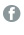 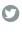 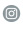 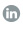 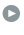 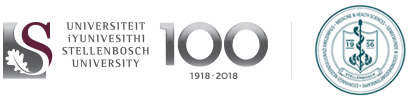 